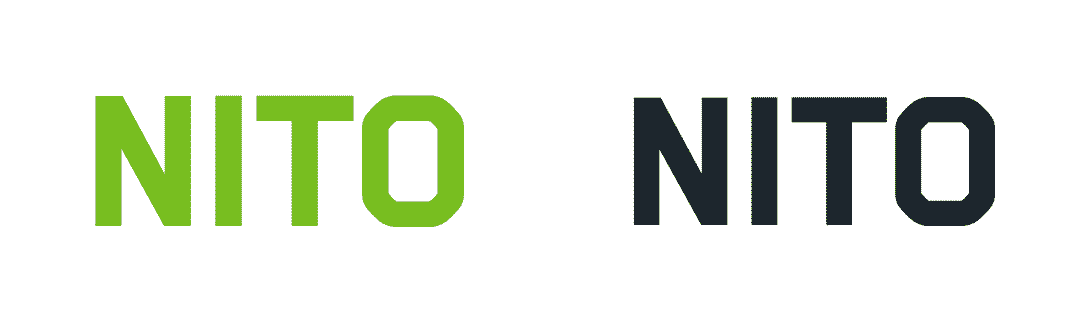 FAKTURAGRUNNLAGDekning av arbeidsgivers lønnsutgifterNedenfor nevnte NITO-medlem og vedkommendes arbeidsgiver er enige om at det ikke blir foretatt direkte trekk i lønn for deltakelse på kurs/utøvelse av tillitsverv. I stedet vil NITO refundere arbeidsgivers lønnsutgifter for fraværet. Arbeidsgiver må sende NITO en faktura hvor dette skjemaet vedlegges.Fylles ut av NITO-medlemKontaktperson hos NITO ______________________		Prosjektnummer ________Navn/medlemsnummer 								__________Navn og sted for arrangement _________________________________________________                                                                            Fravær fra dato ________ til dato ___________ totalt antall arbeidstimer _______________Fylles ut av arbeidsgiver			     Timer  ____ x timelønn _____		kr				+ 12 % feriepenger			kr									__________________							Sum		kr				+ ______% arbeidsgiveravgift	kr									__________________							Sum		kr									=================Faktura mottas fortrinnsvis elektronisk (EHF) eller på e-post til okonomi@nito.noDet gjøres oppmerksom på at Skattedirektoratet i fellesskriv av 12. mai 2015 informerer om at refusjon av lønn som arbeidsgiver mottar for fristilling av arbeidstakere til fagforeningsarbeid ikke er avgiftspliktig. Dette regnes som en ren utgiftsrefusjon, og skal ikke faktureres med mva. 		    den		/	20____ Kursdeltakers underskrift